7'*.f . -   :. •    -'  ''MINUTA DE TRABAJO  DE LAS COMISIONES EDILICIAS DE ASISTENCIA SOCIAL,   PRENSA Y DIFUSIÓN, PLANEACIÓN ECONÓMICA y:LICENCIAS Y REGULARIZACIONES   DEL H. AYUNTAMIENTO  CONSTITUCIONAL: DE SAN JUAN pE L.OS LAGOS, JALISCO.,En la ciudad de San Juan de los Lagos, Jalisco.	Siendo  las 13:30 trece  horas con treintaminutos  del  día    28  de  marzo  del  2021,  reunidos  en  la  oficina  de  Prensa  y  Difusión    del  palacio municipal  de  este  H. Ayuntamiento  de  San	.   de los. Lagos,  Jalisco,  ubicado  en   .      planta alta .de1.  (uno) , Colonia  Centro de ésta Ciudad, en mi  •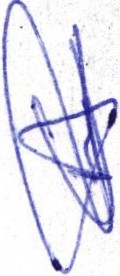 Presidencia Municipal, en la calle Simón Hernández 'númerocarácter de Presidente de las Comisiones Edilicias de Asistencia Social, Prensa y Difusión, Planeación Económica y Licencias y Regularizaciones del   H. Ayuntamiento  Constitucional de San Juan de los .Lagos,  Jalisco;  conforme  al  artículo  8  punto   1  fracción   11   inciso  e     y  el  artículo  25  de  la  Ley  deTransparencia. y Acceso  a la Información  Pública del  Estado de Jalisco y sus  Municipios,  y  en los términosdel artículo 49 fracción 11  y  IV de la Ley de Gobierno y Administración Pública Municipal del Estado de Jalisco y sus Municipios; donde se les pide a los Munícipes asistir puntualmente y permanecer en las sesiones del Ayuntamiento y a las reuniones de las Comisiones Edilicias de las  que  forme  parte,  e informar al Ayuntamiento y a la Sociedad de sus actividades, a través de la forma  y mecanismos que establezcan los ordenamientos municipales y, con el objeto de revisar la correspondencia de las presentes Comisiones   desarrollándose bajo lo siguiente :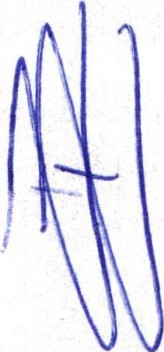 ORDEN DEL DÍA.l.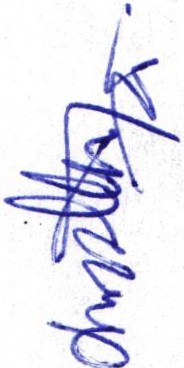 11.111. IV.Lista de asistencia y declaratoria del Quórum Legal. Lectura y Aprobación del Orden del Día.Asuntos Generales. Clausura de la sesión.DESAHOGO.LISTA DE ASISTENCIA Y DECLARATORIA DEL Ql_!ÓRUM LEGAL.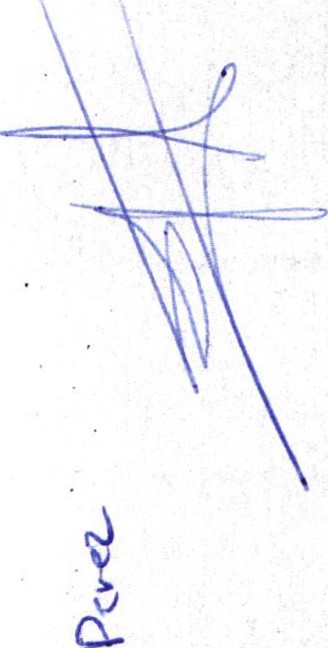 Regidor Municipal suplente- Lic. Sonia García Aldana "'------- .,-------------------------------------------- PresenteDir. De Prensa y Difusión - Lic. Luis Alberto R. de León Pérez -------------------------------------------- --Presente Dep. de Prensa y Difusión Jefa de diseño- Lic. Martha Dávalos de la Torre -------------------- --------PresenteDir. de Padrón y Licencias- Lic. Fátima del Rosario Gutiérrez Martínez ----------------------------- ------PresenteDir. de Promoción económica y turismo- Lic. lrma de Alba Padilla---------------- ----------------------- ----PresenteDir. Atención Ciudadana- C. Lilia de los Dolores Gaspar González -------------------------------------- Presenteo..-..1Regidor  Y  demás  presentes , en  uso de  la voz  el  Regidor  Suplente  Lic. Sonia  García Alda na1presidente  de  las  comisiones  edilicias  Asistencia  Social,  Prensa  y  Difusión,  Planeación  económica  yLicencias  Y  regularizaciones , para efecto de dar  inicio a la sesión  de  las comisiones  mencionadas  ..	.	..Correspondientes a esta fecha , y ante la asistencia de los suscritos y de conformidad a lo establecido en el reglamento interior del Municipio de San. Juan de Los Lagos, Jalisco, se declara que por la asistencia de 1 regidor suplente y 5 testigos existe Quórum legal para sesionar , esta sesió.ri es informativa y si hubiesealgún punto de acuerdo que se llegasen a tomar y se requiera de votación, éstos serán válidos y todoscontarán con derecho a voz y voto.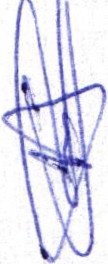 11.	LECTURA  Y  APROBACÍON  DEL ORDEN  DEL DÍA.Como segundo punto del orden del día, en uso de la voz de la Regidora Mtra. Sonia García A ldana en su carácter de Presidente de las Comisiones Edilicias de Asistencia Social, Prensa y Difusión, Planeación económica y Licencias y regularizaciones;  pone a consideración y aprobación los siguientes  puntos del..  ....     "	..orden del día :!  .l.	Recordatorio de los proyectos y trabajos presentados en la sesión anterior por medio de· ladependencia, avances , trabajos y actividades ya ejecutadas , resultados hasta el momento, por parte de la Dependencia de Desarrollo Social, que viene siendo Asistencia Socia l.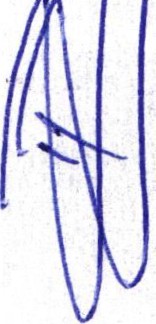 11.		Recordatorio de los proyectos y trabajos presentados en la sesión anterior por medio de la dependencia, avances, trabajos y actividades ya ejecutadas, resultados hasta el momento, por parte de la Dependencia de Comunicación Socia l.111.		Recordatorio de los proyectos y trabajos presentados en la sesión anterior por medio de la dependencia , avances , trabajos y actividades ya ejecutadas , resultados hasta el momento , por parte de la Dependencia de Planeación económica.IV.		Recordatorio de los proyectos y trabajos presentados en la sesión anterior por medio de la dependencia, avances, trabajos y actividades ya ejecutadas, resultados hasta el momento, por parte de la Dependencia de Padrón y licencias.Una vez sometido a consideración el orden del día, previamente circulado, se da por enterado a todos los presentes sobre la participación en dicha sesión, es aprobado dicha propuesta de trabajo por 1 voto a favor del regidor suplente presente y 5 votos a favor de los testigos  presentes, danto  un total de .§ votos a favor, que corresponde a una mayoría absoluta . SE APRUEBA et.orden del día somet ido.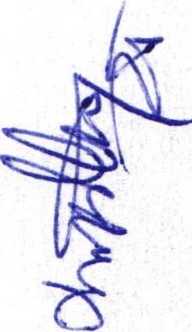 Damos apertura , y sedemos la voz a cada uno de los directores o representantes de cada una de las dependencias , y en orden para exponer cada uno de los proyectos que compartirá n.l.		Recordatorio de los proyectos y trabajos presentados en la sesión anterior por medio de la dependencia, avances , trabajos y actividades ya ejecutadas , resultados hasta el momento e impacto generado, por parte de la Dependencia de Desarrollo Social 1Asistencia Social.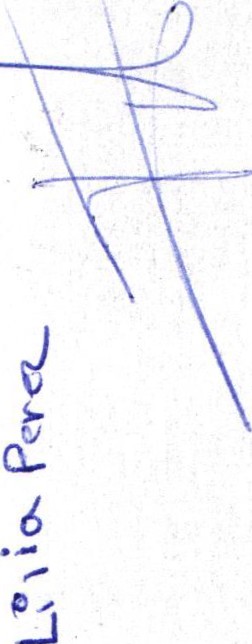 Se brinda informe por la C. Lilia de los Dolores Gaspar González . (Se anexa informe sobre el·programa de JUNTOS VIVAMOS MEJOR).El programa que se tiene vigente es el de "JUNTOS VIVAMOS MEJOR", se entregara el día31 de marzo del presente, lo correspondiente a los meses de marzo,abril,mayo 2021, tanto al bloque 1 como al bloque 2 , apoyo para 100 familias 0 personas calificadas para el programt	.	a,se en reganan $3,000.00, a cada uno, dando un total de $300,000 .00.fy se entregara el mes de mayo a las personas del tercer bloque dando un total de 50,000.00 pesos.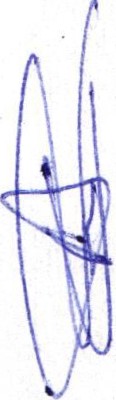 Se sigue trabajando en el p oyecto de cada gota cuenta revisando el padrón de los tinacos yaentregados y de los que quedan por entregar .Además se programara una cuadrilla que revise y tome fotos en los domicilios donde ya seentregó tinaco de que ya esté instalado11.		Recordatorio de los proyectos y t abajos presentados en la sesiÓn anterior por medio de la dependencia , avances , trabajos y actividades ya ejecutadas , resultados hasta el momento e impacto generado , por parte de la Dependencia de Comunicación Social.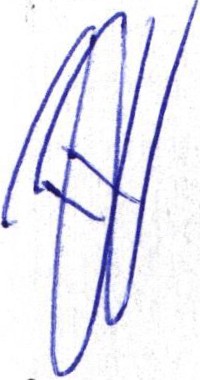 La Dirección de Relaciones Públicas y Comunicación Social  dio su informe del mes de marzo de mane raverbal por parte de todos los integrantes de la dirección.La Dirección de Relaciones Públicas y Comunicación Social cuenta con 4 Áreas :Producción.Diseño. ·Comunicación  Institucional.Gabinete de Prensa.En el área de Producción y Diseño se realizaron diferentes dependencias de la Alca ldía .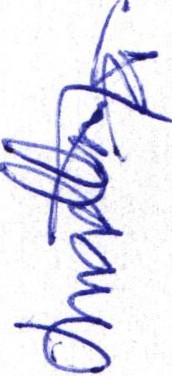 En comunicación institucional se cubrieron varios  eventos, se publicaron  post para redes soc iales.Se cubrieron  sesiones  de cabildo y  de diferentes  comisiones   edilicias  que así lo solicitaron, video yfotografía .Se  realizaron tomas  de fotografía  y  procesamiento  de datos,  para la realización   de credencia les deempleados de las diferentes dependencias.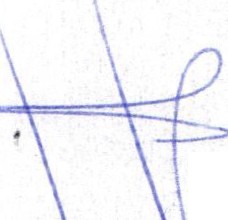 Se sigue trabajando  con la campaña  mi lomito   mi responsabilidad,  uso del casco correcto, cero alcohol...--:\= -- en espacios deportivos, contra el suicidio, y el uso de cubre bocas.111. Recordatorio de los proyectos y trabajos presentados en la sesión anterior por medio de la dependencia, avances , trabajos y actividades ya ejecutadas , resultados hasta el momento e impacto generado, por parte de la Dependencia de Planeación económica .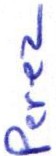 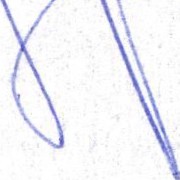 La Lic. lrma  e Alba Padilla expone  verbalmente lo siguiente : Actualmente , continuamos participando enalgunas reun1ones de FOJAL y promoción económica por redes socialesvía zoo .0Se cierra el programa de reactivación econórpica y se hace el finiquito en este mes (marzo).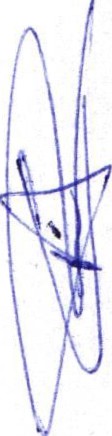 Se participa en el programa de crédito a la palabra donde las personas  se podían inscribir a través de laplataforma .•Recordatorio de los proyectos y trabajos presentados en la ses ión anterior  por medio de la dependencia , avances , trabajos y actividades ya ejecutadas , resultados hasta el momento eimpacto generado , por parte de la Dependencia de Pedrón y licencias. Se continúa trabajando con los operativos de control y vigilancia habituales .-Se está trabajando con el proyecto de visor urbano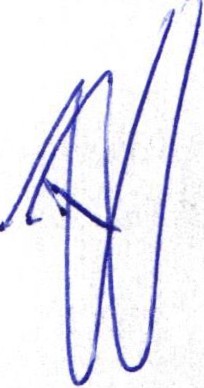 -  Se  visitó  negocios  invitándolos  para  actualizar  la  situación  de  su  negocio  y  así tener  un  padrónactualizando.-Se implementaron las guardias nocturnas para así realizar labores de inspección y vigilancia por parte de los inspectores de padrón y licencias, logrando así tener un mejor cont rol de los negocios sobre todo aque llos que distribuyen bebidas alcohólicas, así mismo se reforzaron operat ivos respecto a la pandemia de covid acatando según los lineamientos vigentes a cada momento de dichas inspecciones se sigue trabajando con las inspecciones constantes y las visitas a los mismos.Respe to al comercio en la zona comercial se realizó inspecciones de control y vigilancia respecto a la pandemia internacional que nos afectó cuidando de tener las medidas de higiene esta blecidas  para salvaguardar la salud de la ciudadan ía, así mismo se realizó el reordenamiento de todo el comercio dejando espa cios visibles y libres al t ránsito .En el Desahogo del punto del Orden del día, en uso de la voz de la regidora suplente Lic. Sonia Garcia Aldana , hago referencia y plasmo por el presente que se da por desahogado el orden del día.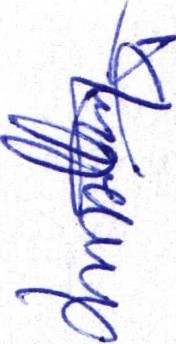 V.	ASUNTOS GENERALES.En voz de lá regidora suplente SONIA GARCIA ALDANA , en mi carácte r de Presidente de las comisiones edilicias de Asistencia Social, Prensa y difusión , Planeación económica y Licencias y regularizaciones; informo que solamente como asunto general está el informar el día y hora de la siguiente sesión para las comisiones edilicias de Asistencia Social, Prensa y difusión , Planeación económica y Licencias Y regularizaciones , siendo la próxima el día martes 29 de Abril  del 2021, a la 1:30 pm, en sala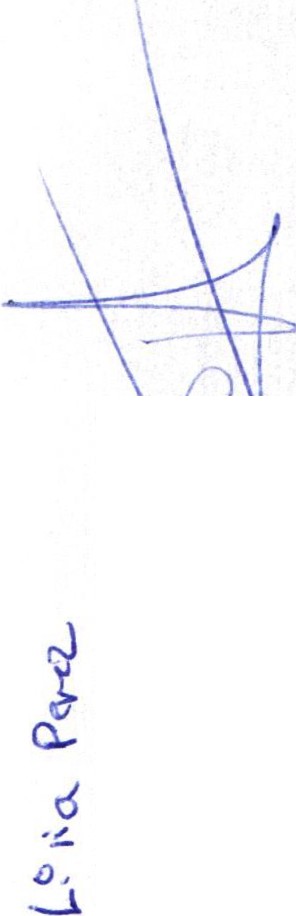 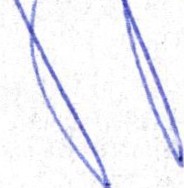     ;'l.t-+..,¿_+-- de sesiones de Cabildo, con el compromjso de presentar avances y actividades ya ejecutadas , resultadoshasta el momento e impacto generado de cada uno de los proyectos y trabajos presentados por cada dependencia.No existe algún otro tema a tratar como asunto general.'  .VI.	CLAUSURA DE LA SESION.Regidor y demás presentes , en voz de la regidora suplente LIC. SONIA GARCIA ALDANA, en mi carácter de Presidente de las comisiones edilicias de Asistencia Social, Prensa y difusión, Planeación económica y Licencias y regularizaciones, en virtud de que ha sido agotado el orden del día se declara concluida la presente sesión siendo las 14:38 catorce horas y treinta y ocho minutos del día de hoy 28 de Marzo del 2021; con fundamento en lo dispuesto por los artículos 29  y  31  de  la  Ley  de  Gobierno  y  la Admin istrac ión Pública Municipal del estado de Jalisco . Firmando en ella quienes intervinieron, quisieron y supieron hacerlo, por y ante el presidente de estas comisiones .A T E N T A M E N T E:SAN JUAN DE LOS LAGOS, JALISCO, MARZO 28/2021LIC. SONIA GARCIA ALDANAREGIDORA SUPLENTE DEL H. AYUNTAMIENTO  DE SAN JUAN DE LOS LAGOS, JALISCO. Y PRESIDENTE DE LAS COMISIONES EDILICIAS DE ASISTENCIA SOCIAL, PRENSA Y DIFUSIÓN, PLANEACION ECONOMICA Y LICENCIAS Y REGULARIZACIONESLIC. LUI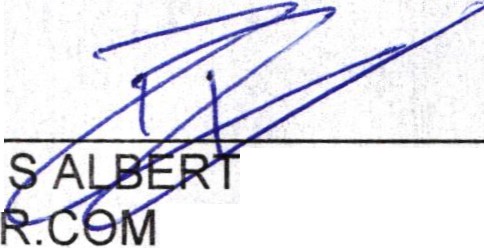 DIO R. DE LEÓN PÉREZ UNICACIÓN  SOCIALC. LILIA DE LOS DOLORES GASPAR GONZALEZ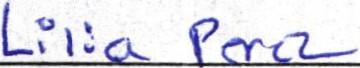 DIR. ATENCION  CIUDADANA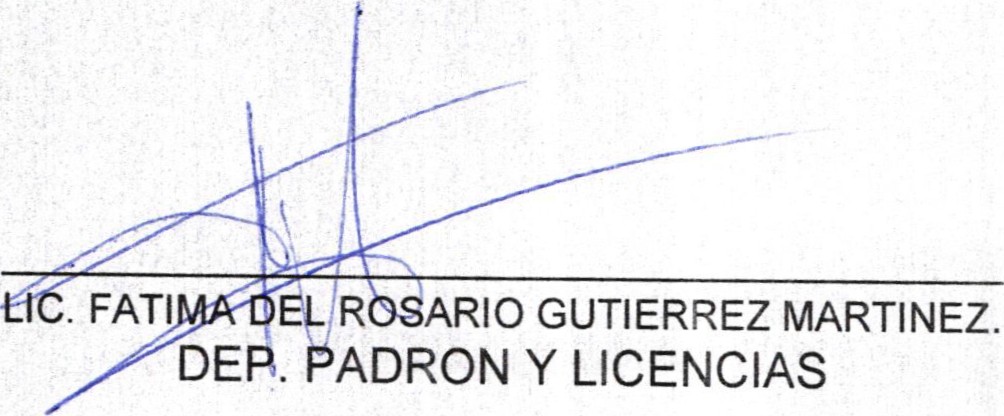 LIC	.LIC. IRMA DE ALBA  PADILLA.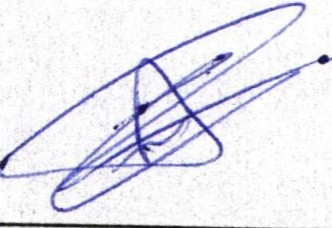 DI. PROMOCION ECONOMICA Y TURISMO